About us
Our values – how we do things around here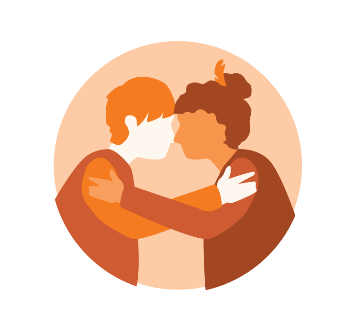 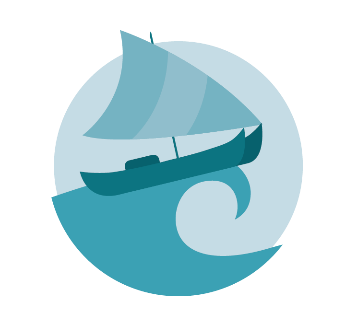 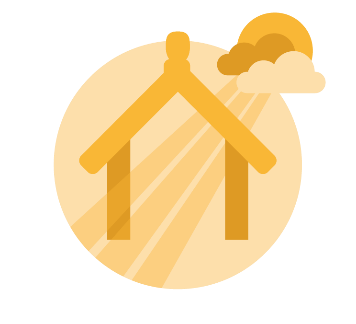 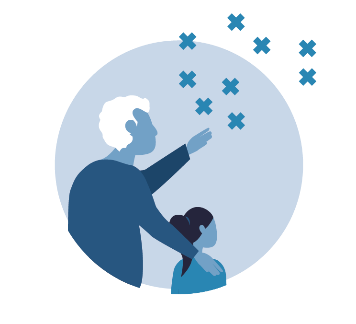 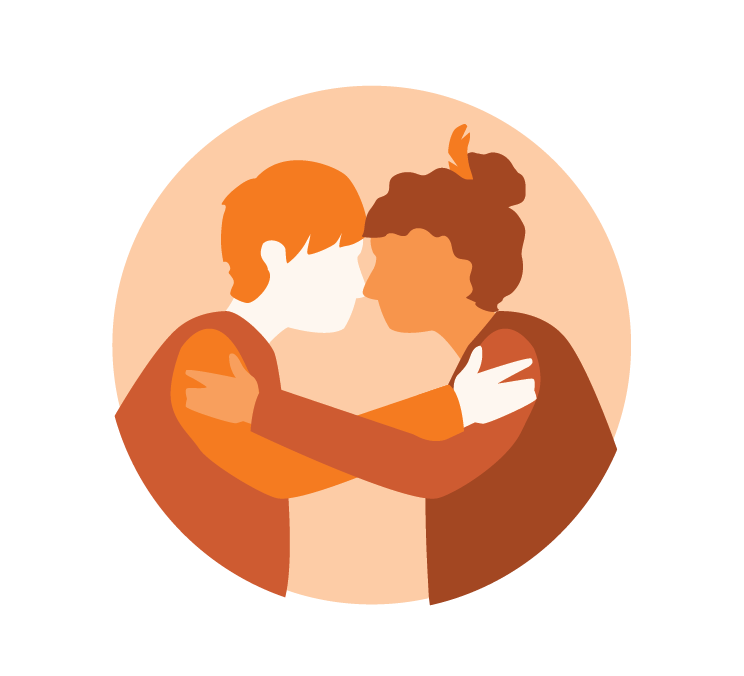 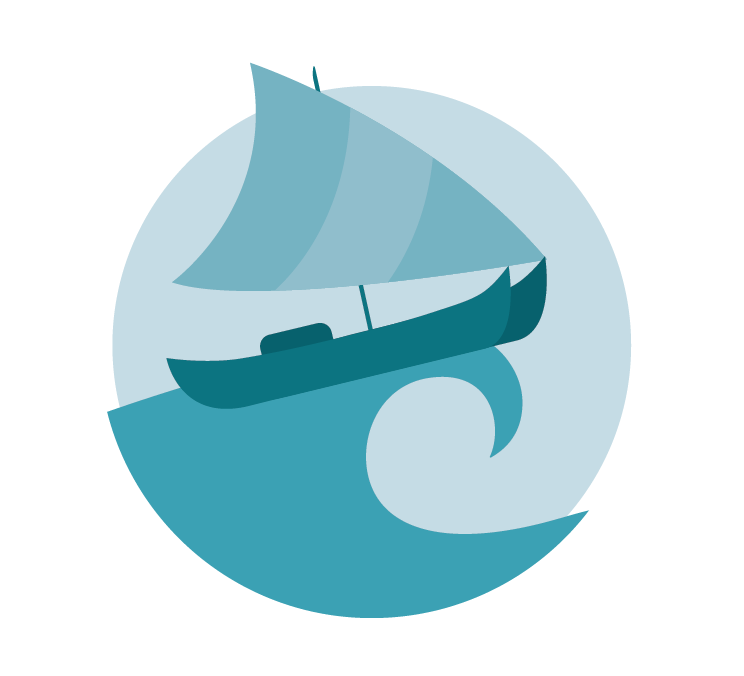 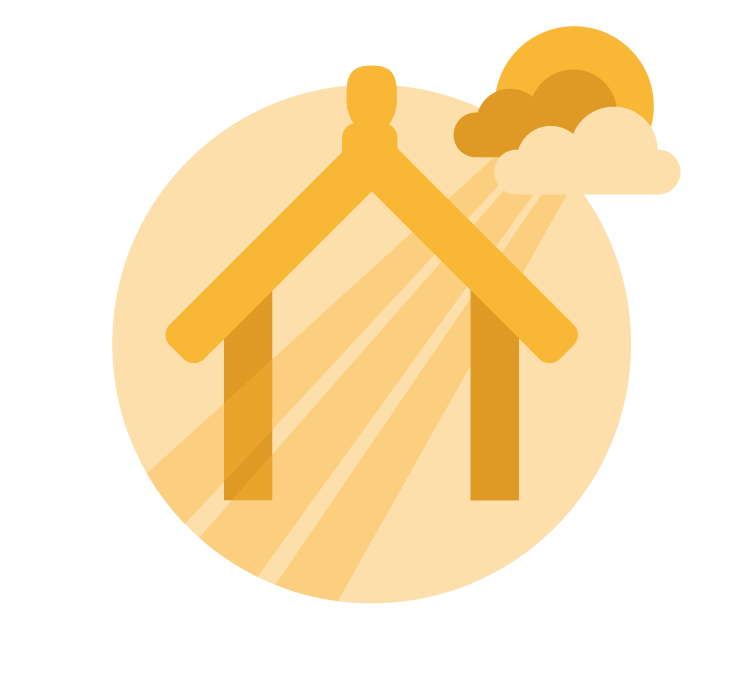 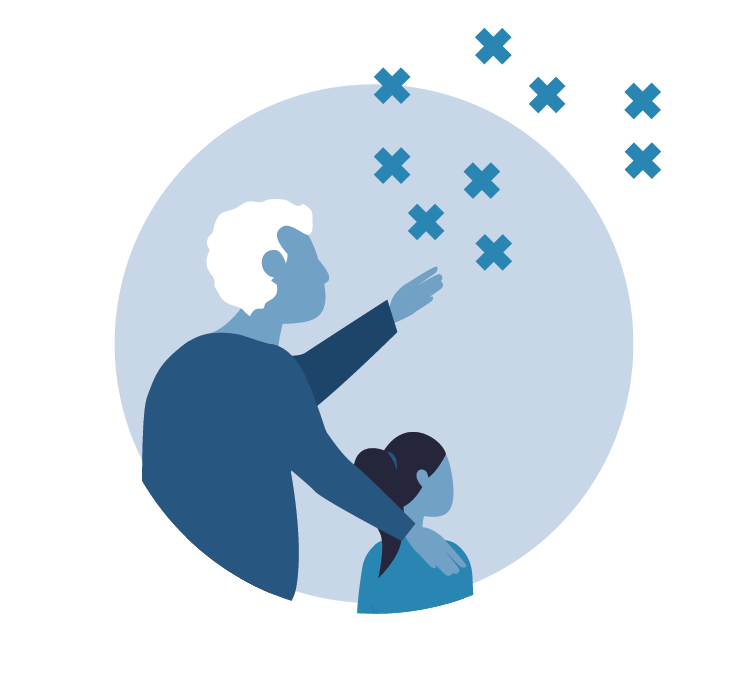 About working in the Public ServiceKa mahitahi mātou o te ratonga tūmatanui kia hei painga mō ngā tāngata o Aotearoa i āianei, ā, hei ngā rā ki tua hoki. He kawenga tino whaitake tā mātou hei tautoko i te Karauna i runga i āna hononga ki a ngāi Māori i raro i te Tiriti o Waitangi. Ka tautoko mātou i te kāwanatanga manapori. Ka whakakotahingia mātou e te wairua whakarato ki ō mātou hapori, ā, e arahina ana mātou e ngā mātāpono me ngā tikanga matua o te ratonga tūmatanui i roto i ā mātou mahi. In the public service we work collectively to make a meaningful difference for New Zealanders now and in the future.  We have an important role in supporting the Crown in its relationships with Māori under the Treaty of Waitangi.  We support democratic government.  We are unified by a spirit of service to our communities and guided by the core principles and values of the public service in our work.  
About the positionAbout you – what you will bring specifically
Experience and knowledge
CharacteristicsEngaging others – connects with others, listens, reads people and situations, communicates tactfully. Achieving ambitious goals – committed and tenacious, ambitious.Curious – thinks analytically and critically, displays curiosity, mitigates analytical and decision making biases.Honest and courageous – shows courage, shows decisiveness, leads with integrity.Resilient – displays resilience, demonstrates composure.Self-aware and agile – encourages feedback on own performance, can self-assess, adapts approach, shows commitment to development.Capabilities Other requirementsTangata 
We’re about peopleManawa Māui 
We are a catalyst 
for changeTaunakitanga
We influence
through evidenceTaunakitanga
We influence
through evidencePuaretanga
We’re transparent
by naturePuaretanga
We’re transparent
by naturePeople will do better, sooner and for longer, when the social system works in partnership, acting on better evidence to develop and deliver services.We challenge the status quo constructively and seek better ways of doing things. We help create change to improve lives through different approaches.We challenge the status quo constructively and seek better ways of doing things. We help create change to improve lives through different approaches.We use evidence to influence positive change for New Zealanders.We use evidence to influence positive change for New Zealanders.We will share what we’re doing, how we’re doing it, and what we learnThe purpose of this positionThe purpose of this positionThe purpose of this position is to provide executive administrative support to the Chief Executive, Social Wellbeing Agency (SWA), and, as time allows, support the Executive Leadership Team (ELT), and the day to day running of the Agency.The purpose of this position is to provide executive administrative support to the Chief Executive, Social Wellbeing Agency (SWA), and, as time allows, support the Executive Leadership Team (ELT), and the day to day running of the Agency.Reporting to: Chief Executive (CE)Salary Band:Band 14:  $60,900 - $71,600 - $85,900 
Starting salaries are negotiated based on relevant skills and experience, and are generally made between $60,900-$71,600.Team and Location:Executive Leadership team, WellingtonWhat you will do to contributeAs a result we will seeLeadershipAgency collaboration – work across the Agency to help develop and deliver on SWA’s strategic priorities and play a lead role in building a strong, cohesive culture.Enhancing people performance & developing talent – provide guidance, support and coaching to others.CE and ELT are supported to deliver SWA strategic priorities through excellent administrative support. Executive Assistant forms relationships across the Agency and positively contributes to a strong cohesive culture.  Executive Support & AdministrationProvide executive support and administrative support to the Chief Executive (CE). This support includes diary management, monitoring of emails, travel arrangements and all administrative support for the CE. As time allows, support others in the Executive Leadership Team (ELT), such as the provision of diary management and administrative support. Set up and maintain effective electronic and paper filing systems and procedures, and develop new systems and procedures as required.Documentation and information is maintained and confidential.Who you will work with to get the job doneWho you will work with to get the job doneAdviseCollaborate withInfluenceInformManage/ LeadDeliver toInternalInternalExternalExternalMinistersExternalNon-governmental organisations and private sector providers of front-line social services, analytics, data, policy advice, insights and researchExternal